VSTUPNÍ ČÁSTNázev moduluHospodaříme s přebytkemKód moduluSV-m-3/AG90Typ vzděláváníVšeobecné vzděláváníTyp moduluvšeobecně vzdělávacíVyužitelnost vzdělávacího moduluKategorie dosaženého vzděláníH (EQF úroveň 3)Vzdělávací oblastiSV - Člověk a svět práceKomplexní úlohaObory vzdělání - poznámkyDélka modulu (počet hodin)12Poznámka k délce moduluPlatnost modulu od30. 04. 2020Platnost modulu doVstupní předpokladyBez nároků na vstupní předpokladyJÁDRO MODULUCharakteristika moduluModul je zaměřen na rozvoj dovedností v oblasti rozpočtové a peněžní gramotnosti. Modulovými tématy jsou rozpočet domácnosti, spoření, investování, pojištění a zabezpečení na stáří.Očekávané výsledky učeníŽáka) sestaví jednoduchý domácí rozpočet;b) rozliší vyrovnaný, přebytkový a schodkový rozpočet;c) posoudí možnosti pro nakládání s přebytkem domácího rozpočtu s ohledem na očekávané výnosy, rizika a likviditu;d) orientuje se v nabídce služeb různých finančních společností.Obsah vzdělávání (rozpis učiva)Přebytek v domácnosti;spotřeba;spoření;investice;pojištění.Modul se vztahuje k hospodaření s přebytkem v domácnosti. Žáci si osvojují dovednosti v oblastech sestavení domácího rozpočtu, zvolení vhodné formy spoření, investování, pojištění a zabezpečení na stáří. Modul přispívá ke zlepšení úrovně finanční gramotnosti žáků. Podstatnou složkou modulu je důraz na orientaci v nabídkách různých finančních institucí.Učební činnosti žáků a strategie výukypráce se soubory úloh zaměřených na sestavení domácího rozpočtu a rozlišení vyrovnaného, přebytkového a schodkového rozpočtu;práce s pracovními listy zaměřenými na rozvoj a ověřování výsledků učení a následná analýza řešení pod vedením vyučujícího;práce s webovými stránkami poskytujícími informace o nabídce jednotlivých finančních společností;případně beseda/exkurze (stavební spořitelna, banka, pojišťovna, finanční poradce…)Zařazení do učebního plánu, ročníkVÝSTUPNÍ ČÁSTZpůsob ověřování dosažených výsledkůPrůběžně je prováděno hodnocení s využitím prvků formativního hodnocení, na konci modulu je využito nástrojů sumativního i formativního hodnocení.Závěrečné hodnocení modulu probíhá následovně:Výsledky učení a) a b) jsou ověřovány prostřednictvím zadané úlohy.Výsledky učení c) jsou ověřeny prostřednictvím testu.Výsledky učení d) jsou ověřeny na základě pracovního listu, jehož specifikací jsou dovednosti v získávání a zpracování informací v předmětné oblasti.Základní nastavení všech tří forem ověřování výsledků je třetinové. Toto nastavení lze měnit podle potřeb jednotlivých vyučujících, přičemž zastoupení jednotlivých forem ověřování výsledků učení by nemělo klesnout pod 25 %. Procentuální zastoupení výsledku učení je odvozeno od maximálního získatelného počtu bodů za daný výsledek učení (nikoli tedy od počtu úloh – může se jednat o dramatický rozdíl). Doporučuje se při konstrukci testu odvozovat úlohy od souvislých i nesouvislých výchozích textů.Kritéria hodnoceníVzhledem k rozsahu modulu se průběžně provádí pouze formativní hodnocení.Výsledky učení a), b) a d) jsou při závěrečném ověřování hodnoceny na škále splnil – nesplnil.  Při závěrečném ověřování dosažených výsledků učení c) souhrnným testem jsou doporučená kritéria nastavena následovně:Mezní úroveň úspěšnosti je stanovena na 40 %.Převodník dosažené úspěšnosti na známkuúspěšnost žáka v testu pod 40 % = nedostatečnýúspěšnost žáka v testu od 40 do 55 % = dostatečnýúspěšnost žáka v testu od 56 do 70 % = dobrýúspěšnost žáka v testu od 71 do 85 % = chvalitebnýúspěšnost žáka v testu od 86 do 100 % = výbornýNastavená obtížnost testu musí odpovídat dovednostem žáků kategorie vzdělání H, tzn. doporučuje se používat úlohy s nižší úrovní obtížnosti. Zařazení obtížných úloh by vyvolávalo potřebu snižovat mezní hranici úspěšnosti a použitý evaluační nástroj (test) by vykazoval nevyhovující psychometrické charakteristiky.Žák splnil modul, pokud splnil každý z výsledků učení a), b) a d) a zároveň dosáhl minimálně 40% úspěšnosti v testu ověřujícím výsledek učení c).  Doporučená literaturawww.penizenauteku.czKLÍNSKÝ, P., MÜNCH, O., CHROMÁ, D.: Ekonomika – ekonomická a finanční gramotnost pro střední školy (Eduko, 2018 akt.)desková hra: Finanční svoboda (www.financnisvoboda.cz)Uvedené zdroje jsou pouze ilustračním příkladem. Výběr studijní literatury je v kompetenci vyučujícího v závislosti na konkrétních podmínkách školy.  PoznámkyObsahové upřesněníVV - Všeobecné vzděláváníMateriál vznikl v rámci projektu Modernizace odborného vzdělávání (MOV), který byl spolufinancován z Evropských strukturálních a investičních fondů a jehož realizaci zajišťoval Národní pedagogický institut České republiky. Autorem materiálu a všech jeho částí, není-li uvedeno jinak, je Klára Matějovská. Creative Commons CC BY SA 4.0 – Uveďte původ – Zachovejte licenci 4.0 Mezinárodní.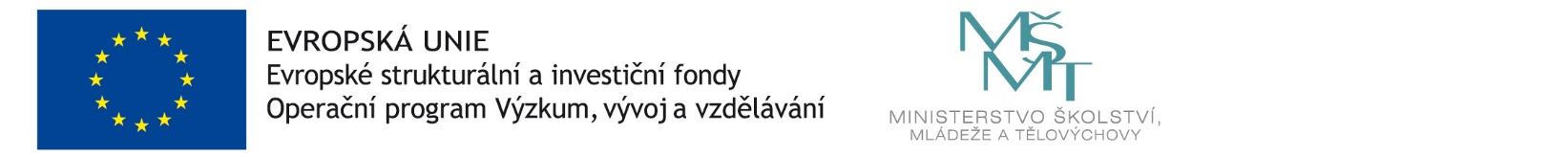 